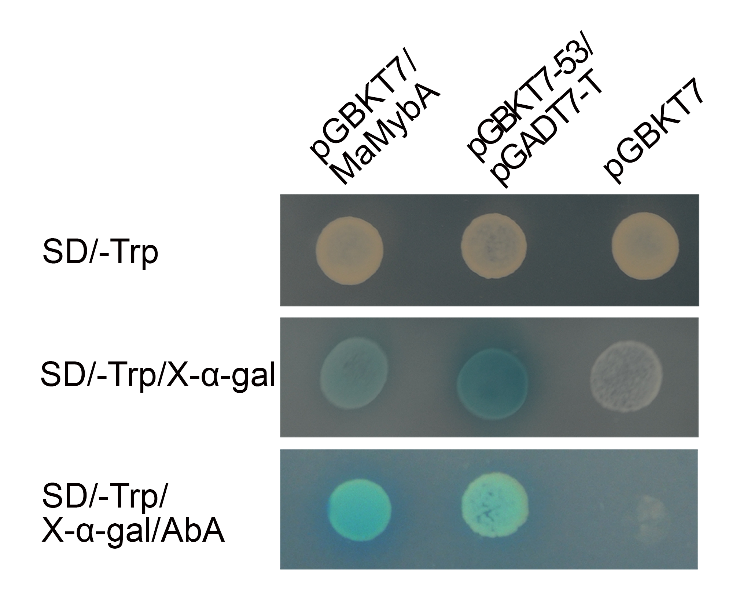 Addition file 1_ Figure S1